The TD reflects the outcome of the WG4A AHG on Res.50, 52, [ARB-6].Square brackets existon considering further d);on recognizing e);within recognizing f);on regcognizing g), and h);within resolves 3), and 8);on resolves 9).MOD	ADHOC/83/1#37824RESOLUTION 50 (REV. )Cybersecurity(Florianópolis, 2004; Johannesburg, 2008; Dubai, 2012)The World Telecommunication Standardization Assembly (),recallinga)	Resolution 130 (Rev. ) of the Plenipotentiary Conference, on the role of ITU in building confidence and security in the use of information and communication technologies (ICT);b)	Resolution 174 () of the Plenipotentiary Conference, on ITU's role with regard to international public policy issues relating to the risk of illicit use of ICT;c)	Resolution 179 () of the Plenipotentiary Conference, on ITU's role in child online protection;d)	Resolution 181 (Guadalajara, 2010) of the Plenipotentiary Conference, on definitions and terminology relating to building confidence and security in the use of ICT;e)	Resolutions 55/63 and 56/121 of the United Nations General Assembly, which established the legal framework on countering the criminal misuse of information technologies;f)	Resolution 57/239 of the United Nations General Assembly, on the creation of a global culture of cybersecurity;g)	Resolution 58/199 of the United Nations General Assembly, on the creation of a global culture of cybersecurity and the protection of essential information infrastructures;h)	Resolution 41/65 of the United Nations General Assembly, on principles relating to remote sensing of the Earth from outer space;)	Resolution 45 (Rev. ) of the World Telecommunication Development Conference (WTDC)	Resolution 52 (Rev. ) of this assembly, on countering and combating spam;)	Resolution 58 (Rev. Dubai, 2012 on encouraging the creation of national computer incident response teams, particularly in developing countries1consideringa)	the crucial importance of ICT infrastructure to practically all forms of social and economic activity;b)	that the legacy public switched telephone network (PSTN) has a level of inherent security properties because of its hierarchical structure and built-in management systems;c)	that IP networks provide reduced separation between user components and network components if adequate care is not taken in the security design and management;d)	that the converged legacy networks and IP networks are therefore potentially more vulnerable to intrusion if adequate care is not taken in the security design and management of such networks;)	that in order to protect global telecommunication/ICT infrastructures from the threats and challenges of the evolving cybersecurity landscape, coordinated national, regional and international action is required ;)	that the ITU Telecommunication Standardization Sector (ITU-T) has a role to play within its mandate and competencies in considering ),considering furthera)	that Recommendation ITU-T X.1205 provides a definition, a description of technologies, and network protection principles;b)	that Recommendation ITU-T X.805 provides a systematic framework for identifying security vulnerabilities, and Recommendation ITU-T X.1500 provides the cybersecurity information exchange (CYBEX) model and discusses techniques that could be used to facilitate the exchange of cybersecurity information;c)	that ITU-T and the Joint Technical Committee for Information Technology (JTC 1) of the International Organization for Standardization (ISO) and the International Electrotechnical Commission (IEC already have a significant body of published materials and ongoing work that is directly relevant to this topic, which needs to be consideredrecognizing)	the  paragraph to intensify work within  ITU-T study groups;)	that ICT applications and  and  the and Question  of the ITU Telecommunication Development Sector (ITUD)	that the ITU Global Cybersecurity Agenda (GCA) promotes international cooperation aimed at proposing strategies for solutions to enhance confidence and security in the use of ICTshat Recommendation ITU-T X.1255  provides a framework for discovery of identity management informationrecognizing furthera)	that cyberattacks such as phishing, pharming, scan/intrusion, distributed denials of service, web-defacements, unauthorized access, etc., are emerging and having serious impacts; b)	that botnets are used to distribute bot-malware and carry out cyberattacks;c)	that sources of attacks are sometimes difficult to identify)	that cybersecurity is one of the elements for building confidence and security in the use of telecommunications/ICTsnotinga)	the vigorous activity and interest in the development of telecommunication/ICT security standards and Recommendations in Study Group 17, the lead ITU-T study group on security, and in other standardization bodies, including the Global Standards Collaboration (GSC) group;b)	that there is a need for national, regional and international strategies and initiatives to be harmonized to the extent possible, in order to avoid duplication and to optimize the use of resources; resolves	that all ITU-T study groups continue to evaluate existing and evolving new Recommendations, with respect to their robustness of design and potential for exploitation by malicious parties	that ITU-T continue to raise awareness, within its  and , of the need to defend information and telecommunication systems , and continue to promote cooperation among appropriate international and regional organizations in order to enhance exchange of technical information in the field of information and telecommunication network security;	that ITU-T should work closely with ITU-D, particularly in the context of  networks for  of cybersecurity;	that ITU-T continue work on the development and improvement of terms and definitions related to building confidence and security in the use of telecommunications/ICTs, including the term cybersecurity;	that global, consistent and interoperable processes for sharing incident-response related information should be promoted; continue to provide regular reports on security of telecommunications/ICT to the Telecommunication Standardization Advisory Group (TSAG	that ITU-T study groups continue to liaise with standards organizations and other bodies active in this field	that Study Group  its work on Recommendations, including ,instructs the Director of the Telecommunication Standardization Bureau1	to , in building upon the information base associated with the "ICT Security Standards Roadmap" and the ITU-D efforts on cybersecurity, and with the assistance of other relevant organizations, an inventory of national, regional and international initiatives and activities to promote, to the maximum extent possible, the worldwide harmonization of strategies and approaches in this critically important area; 2	to  to the ITU Council, as specified in Resolution 130 ( on progress ;	to continue to recognize the role played by other organizations with experience and expertise in the area of security standards, and coordinate with those organizations as appropriate	to continue follow up WSIS activities on building confidence and security in the use of ICTs, in cooperation with relevant stakeholders, as a way to share information on national, regional and international and non-discriminatory cybersecurity-related initiatives globally; to cooperate with the Secretary-General's Global Cybersecurity Agenda (CGA)and other global or regional cybersecurity projects, as appropriate, to develop relationships and partnerships with various regional and international cybersecurity-related organizations and initiatives, as appropriate, and to invite all Member States, particularly developing countries, to take part in these activities and to coordinate and cooperate with these different activities;invites Member States, Sector Members, Associates and academia, as appropriateto cooperate and participate actively in the implementation of this resolution and the associated actions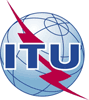 World Telecommunication Standardization Assembly (WTSA-16)
Hammamet, 25 October - 3 November 2016World Telecommunication Standardization Assembly (WTSA-16)
Hammamet, 25 October - 3 November 2016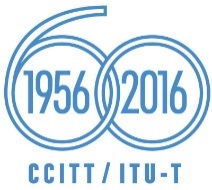 WORKING GROUP 4AWORKING GROUP 4ARevision 1 to
Document DT/83-ERevision 1 to
Document DT/83-E31 October 201631 October 2016Original: EnglishOriginal: EnglishChairman of Ad Hoc GroupChairman of Ad Hoc GroupChairman of Ad Hoc GroupChairman of Ad Hoc GroupDRAFT REVISED RESOLUTION 50
 CYBERSECURITYDRAFT REVISED RESOLUTION 50
 CYBERSECURITYDRAFT REVISED RESOLUTION 50
 CYBERSECURITYDRAFT REVISED RESOLUTION 50
 CYBERSECURITYChairman: Jeferson Fued NacifChairman: Jeferson Fued NacifChairman: Jeferson Fued NacifChairman: Jeferson Fued Nacif